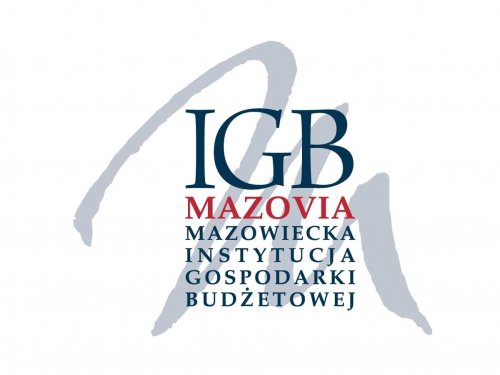                                                                                                                                              Czarne, 07.04.2020r       INFORMACJA Niniejszym informujemy, iż Mazowiecka Instytucja Gospodarki Budżetowej „Mazovia” z siedzibą w Warszawie przy ul. Kocjana 3 -  w swoim Zakładzie w Czarnem  ( mieszczącym się przy ul. Pomorskiej 1) posiada do zbycia materiał w postaci papieru do drukowania  „Kreda Silk 130g” Przeznaczenie: do produkcji wysokiej jakości prac drukarskichOpis materiału: Papier Arctic Silk 130g, w arkuszach 61*86 cm, Kreda Silk PARAMETRY techniczne: GRAMATURA   130 g/m2, NIEPRZEZROCZYSTOŚĆ   97 %, GRUBOŚĆ    125 µm, WOLUMEN    0,96BIAŁOŚĆ    119 (CIE), JASNOŚĆ    97 (ISO 2470 / D65%), GŁADKOŚĆ    1,8 (PPS, µm)POŁYSK    25-30 (TAPPI 7 480: 750 , g.u.)  Charakteryzuje się wysoką nieprzezroczystością, sztywnością i doskonałymi właściwościami drukowymi. Ilość 15 000 kgWyżej opisany surowiec znajduje się w magazynie drukarni w Zakładzie w Czarnem przy 
ul. Pomorskiej 1, 77-330 Czarne. Zafoliowany i zabezpieczony na paletach. Zainteresowanym podmiotom umożliwiamy  oględziny w dniach : od poniedziałku  do piątku w godz. Od 8.00 do 14.00. Wszelkich informacji udziela Zakład w Czarnem; 59/833 36 79, czarne@igbmazovia.plZainteresowane zakupem  podmioty prosimy o przesłanie oferty zawierającej ( wzór oferty załącznik): 1. dane oferenta  ( pełna nazwa, adres, dane do kontaktu)2. cenę netto za 1 kg surowca (oraz cenę za całość) i  warunki jej zapłaty3. oświadczenie oferenta , że zapoznał się ze stanem surowca lub że ponosi odpowiedzialność, za skutki wynikające z rezygnacji oględzin.4. koszt i warunki transportu – po stronie kupującego5. zasady kupna sprzedaży zostały zawarte we wzorze kupna-sprzedaży surowca – załącznik.6. MIGB Mazovia dokona wyboru oferenta, który zaoferował najwyższą cenę za 1 kg materiału ( i za całość materiału)7. MIGB zastrzega sobie prawo do zamknięcia postępowania bez wyboru oferty bez podania przyczyny.Ofertę  drogą mailową można przesłać:drogą listową na adres: IGB Mazovia Zakład w Czarnem, ul. Pomorska 1, 77-330 Czarnedrogą mailową : czarne@igbmazovia.plfaxem: 59/833 36 79 wew. 55Do dnia  30.04.2020r.KLAUZULA INFORMACYJNAMazowiecka Instytucja Gospodarki Budżetowej MAZOVIA z siedzibą w Warszawie przy ul. Kocjana 3, 01 – 473 Warszawa (dalej: Administrator) przetwarza dane osobowe  zawarte w ofertach znajdujące się w publicznie dostępnych rejestrach ( KRS, CEiIDG) w celu zbierania ofert na zakup materiału . Wśród tych informacji mogą się pojawić dane, które na gruncie Rozporządzenia Parlamentu Europejskiego i Rady Unii Europejskiej 2016/679 z dnia 27 kwietnia 2016 r. w sprawie ochrony osób fizycznych w związku z przetwarzaniem danych osobowych i w sprawie swobodnego przepływu takich danych oraz uchylenia dyrektywy 95/46/WE (dalej: RODO), mają charakter danych osobowychW świetle powyższego Administrator informuje, że:Administratorem danych osobowych w rozumieniu przepisów RODO pozyskiwanych w ramach postępowań o udzielenie zamówienia publicznego jest Mazowiecka Instytucja Gospodarki Budżetowej MAZOVIA z siedzibą przy ul. Kocjana 3, 01-473 Warszawa, tel. 22 328 60 01, sekretariat@igbmazovia.plAdministrator wyznaczył Inspektora Ochrony Danych, z którym w sprawach dotyczących danych osobowych można kontaktować się za pomocą poczty elektronicznej pod adresem  iod@ibgmazovia.pl Dane osobowe przetwarzane są na podstawie art. 6 ust. 1 lit c RODO tj, przetwarzanie jest niezbędne do wypełniania obowiązku prawnego ciążącego na administratorze. Celem przetwarzania danych osobowych jest prowadzenia postępowań. Przetwarzanie danych osobowych na potrzeby ww. postępowań mieści się w zakresie działalności statutowej IGB. Przetwarzanie tych danych jest niezbędne aby IGB mogło prawidłowo wypełniać nałożone na niego obowiązki. Wszczęcie postępowania prowadzi do tego, że powstaje dokumentacja dotycząca tegoż postępowania, którą mamy obowiązek przechowywać przez określony czas. Dlatego będziemy przetwarzać dane pana/pani osobowe w celu archiwizacji w interesie publicznym na podst. art. 6 ust. 1 lit. c RODO, by zrealizować obowiązek określony w art. 5 ust. 1 i art. 34 ust. 1 pkt 1 z ustawy z dnia 14 lipca  1983 r o narodowym zasobie archiwalnym ( Dz. U z 2018r. poz. 217 z późn.zm.). Nie jest też wykluczone, że hipotetycznie zdarzy się taka sytuacja, że o przekazanie Pani/Pana danych osobowych zgromadzonych w postępowaniu zwrócą się do nas w przyszłości podmioty publiczne – np. sądy, prokuratury – w przypadku których będziemy mieli prawny obowiązek przekazywania im danych – tu podstawą przetwarzania danych będzie również art. 6 ust. 1 lit c RODO.Dostęp do danych osobowych mają następujący odbiorcy danych:upoważnieni pracownicy Administratora oraz usługobiorcy i jego upoważnieni pracownicy, którym przekazano przetwarzanie danych osobowych na potrzeby realizacji usług świadczonych dla Administratora, w szczególności podmioty świadczące usługi prawne i doradcze. Inne podmioty publiczne np. sądy ,prokuratura oraz organy administracji, które zwrócą się do nas ze stosownym wnioskiem o udostępnianie danych, a przepisy prawa zobowiązują nas do jego realizacji. Z wnioskiem o dostęp do materiałów archiwalnych mogą się zwrócić również do nas inne podmioty, w tym osoby fizyczne – jednak gdy nie będziemy mieli prawnego obowiązku udostępniania im dotyczących pani/pana materiałów archiwalnych , ewentualne udostępnienie nastąpi tylko za Pani/Pana zgodą, o którą wystąpimy.Osoba której dane dotyczą może skorzystać wobec Administratora z następujących praw:prawa do żądania dostępu do swoich danych osobowych oraz do ich sprostowania (art. 15 i art. 16 RODO), przypadku gdy wykonanie obowiązków, o których mowa w art. 15 ust. 1–3 RODO będzie, wymagało niewspółmiernie dużego wysiłku, Administrator może żądać od osoby, której dane dotyczą, wskazania dodatkowych informacji mających na celu sprecyzowanie żądania, w szczególności podania  nazwy lub daty postępowania o udzielenie zamówienia publicznego lub konkursu lub jego zakończenia. W przypadku prawa do sprostowania danych, nie może ono skutkować zmianą wyniku postępowania o udzielenie zamówienia publicznego ani zmianą postanowień umowy w zakresie niezgodnym z ustawą prawo zamówień publicznych,osoba, której dane dotyczą ma prawo wnieść w skargę na przetwarzanie jej danych osobowych przez Administratora do Prezesa Urzędu Ochrony Danych Osobowych (adres: ul. Stawki 2, 00-193 Warszawa).  Dane osobowe będą przechowywane:przez okres 4 lat od końca roku w którym zakończono postępowanie o udzielenie zamówienia publicznego, jeżeli czas trwania umowy przekracza 4 lata – przez cały czas trwania umowy nie dłużej niż  do upływu okresu przedawnienia roszczeń z tego tytułu,w celach archiwalnych zgodnie z okresami przewidzianymi dla tych celów przez przepisy o narodowym zasobie archiwalnym i archiwach.Podanie danych osobowych jest wymogiem ustawowym Niepodanie danych osobowych skutkuje brakiem oceny złożonej oferty i zawarcia umowy.